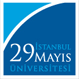 Doküman NoSBE-FR.İA.005.01Yayın Tarihi30/03/2018Revizyon No01Revizyon Tarihi02/12/2023Sayfa No1/1T.C. İSTANBUL 29 MAYIS ÜNİVERSİTESİSOSYAL BİLİMLER ENSTİTÜSÜ MÜDÜRLÜĞÜNE20…- 20… Eğitim-Öğretim yılı ☐Güz    ☐Bahar   dönemi/dönemleri için kaydımı dondurmak istiyorum. Gereğini bilgilerinize arz ederim.TarihÖğrencinin Adı-Soyadı:İmzası:* (kayıt dondurma nedeni ile ilgili olarak varsa belgelerin / sağlık raporunun eklenmesi gerekmektedir)Ek: Öğrenci İşleri Daire Başkanlığı’ndan Alınan Güncel Transkript BelgesiT.C. İSTANBUL 29 MAYIS ÜNİVERSİTESİSOSYAL BİLİMLER ENSTİTÜSÜ MÜDÜRLÜĞÜNE20…- 20… Eğitim-Öğretim yılı ☐Güz    ☐Bahar   dönemi/dönemleri için kaydımı dondurmak istiyorum. Gereğini bilgilerinize arz ederim.TarihÖğrencinin Adı-Soyadı:İmzası:* (kayıt dondurma nedeni ile ilgili olarak varsa belgelerin / sağlık raporunun eklenmesi gerekmektedir)Ek: Öğrenci İşleri Daire Başkanlığı’ndan Alınan Güncel Transkript BelgesiT.C. İSTANBUL 29 MAYIS ÜNİVERSİTESİSOSYAL BİLİMLER ENSTİTÜSÜ MÜDÜRLÜĞÜNE20…- 20… Eğitim-Öğretim yılı ☐Güz    ☐Bahar   dönemi/dönemleri için kaydımı dondurmak istiyorum. Gereğini bilgilerinize arz ederim.TarihÖğrencinin Adı-Soyadı:İmzası:* (kayıt dondurma nedeni ile ilgili olarak varsa belgelerin / sağlık raporunun eklenmesi gerekmektedir)Ek: Öğrenci İşleri Daire Başkanlığı’ndan Alınan Güncel Transkript BelgesiT.C. İSTANBUL 29 MAYIS ÜNİVERSİTESİSOSYAL BİLİMLER ENSTİTÜSÜ MÜDÜRLÜĞÜNE20…- 20… Eğitim-Öğretim yılı ☐Güz    ☐Bahar   dönemi/dönemleri için kaydımı dondurmak istiyorum. Gereğini bilgilerinize arz ederim.TarihÖğrencinin Adı-Soyadı:İmzası:* (kayıt dondurma nedeni ile ilgili olarak varsa belgelerin / sağlık raporunun eklenmesi gerekmektedir)Ek: Öğrenci İşleri Daire Başkanlığı’ndan Alınan Güncel Transkript Belgesi